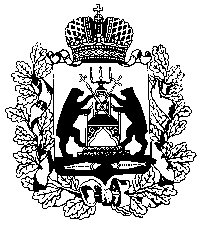 Территориальная избирательная комиссия
Поддорского районаПостановлениес. ПоддорьеО регистрации Синенко Риммы Петровны кандидатом в депутаты Совета депутатов Поддорского сельского поселения Поддорского муниципального района Новгородской области четвертого созыва по десятимандатному  избирательному округу № 1В соответствии со статьей 16 областного закона от 30.07.2007   147-ОЗ «О выборах депутатов представительного органа муниципального образования в Новгородской области», проверив соответствие порядка выдвижения Виноградовой Натальи Викторовны  кандидатом в депутаты Совета депутатов Поддорского сельского поселения Поддорского района четвертого созыва по десятимандатному избирательному округу №1 требованиям статей 28, 30 областного закона от 30.07.2007 № 147-ОЗ «О выборах депутатов представительного органа муниципального образования в Новгородской области», а также достоверность сведений, содержащихся в подписных листах, собранных в поддержку кандидата Синенко Р.П. в соответствии со статьей 36 указанного областного закона и иные необходимые для регистрации кандидата документыТерриториальная избирательная комиссия Поддорского районаПОСТАНОВЛЯЕТ:1. Зарегистрировать Синенко Римму Петровну, 1971 года рождения, заведующую муниципальным автономным дошкольным образовательным учреждением  детский сад комбинированного вида «Колобок» с.Поддорье, место жительства: с. Масловское Поддорского района Новгородской области, выдвинутую в порядке самовыдвижения кандидатом в депутаты Совета депутатов Поддорского сельского поселения Поддорского района четвёртого созыва по десятимандатному избирательному округу №1.Регистрация произведена 28 июля 2021 года в 12 часов 10 минут.2. Выдать Синенко Римме Петровне удостоверение о регистрации установленного образца. 3. Разместить настоящее постановление на странице Избирательной комиссии официального сайта Администрации Поддорского муниципального района в информационно-телекоммуникационной сети «Интернет».28 июля 2021 года№ 11 /2- 4Председатель Территориальной избирательной комиссии Поддорского районаГ.В. СемёноваСекретарь Территориальной избирательной комиссии Поддорского районаЛ.А. Кириллова